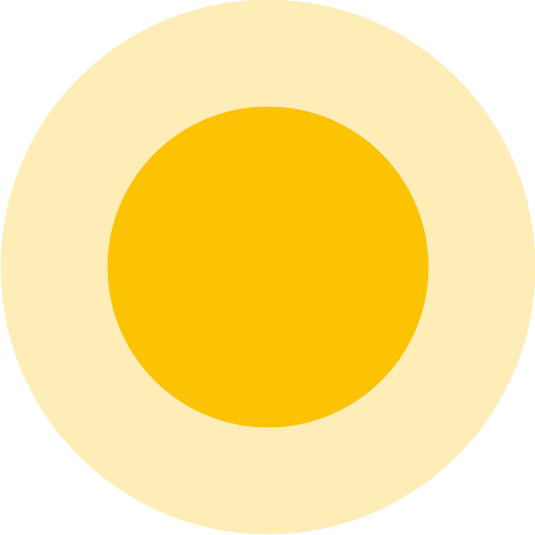 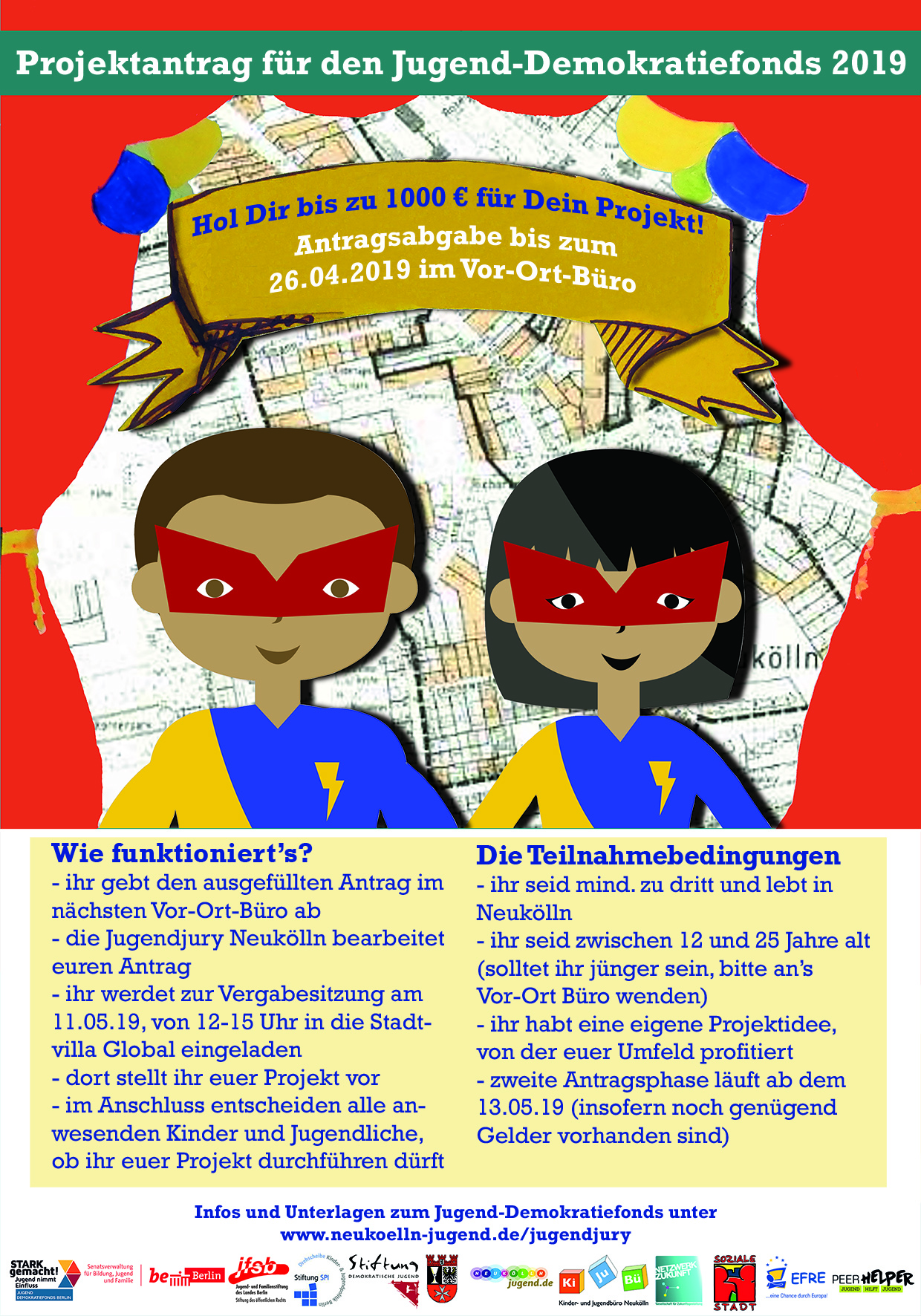 Wie heisst euer Projekt?Wie heisst euer Projekt?Aus welchem Jugendclub, Verein oder Schule kommt ihr?Aus welchem Jugendclub, Verein oder Schule kommt ihr?WER FÜHRT DAS PROJEKT DURCH? (MINDESTENS DREI PERSONEN UNTER 25 JAHRE)WER FÜHRT DAS PROJEKT DURCH? (MINDESTENS DREI PERSONEN UNTER 25 JAHRE)WER FÜHRT DAS PROJEKT DURCH? (MINDESTENS DREI PERSONEN UNTER 25 JAHRE)WER FÜHRT DAS PROJEKT DURCH? (MINDESTENS DREI PERSONEN UNTER 25 JAHRE)vORNAme; naCHNAME & aLTER /// ganz wichtig eure Telefonnummer und E-MailvORNAme; naCHNAME & aLTER /// ganz wichtig eure Telefonnummer und E-MailvORNAme; naCHNAME & aLTER /// ganz wichtig eure Telefonnummer und E-Mail1 Vorname                                                 Nachname                                                                Alter1 Vorname                                                 Nachname                                                                Alter1 Vorname                                                 Nachname                                                                AlterTel.:Tel.:E-Mail: 2 VORNAME                                                 NACHNAME                                                               ALTER2 VORNAME                                                 NACHNAME                                                               ALTER2 VORNAME                                                 NACHNAME                                                               ALTERTel.:Tel.:E-Mail:3 VORNAME                                                 NACHNAME                                                               ALTER3 VORNAME                                                 NACHNAME                                                               ALTER3 VORNAME                                                 NACHNAME                                                               ALTERTel.:Tel.:E-Mail:4 VORNAME                                                 NACHNAME                                                               ALTER4 VORNAME                                                 NACHNAME                                                               ALTER4 VORNAME                                                 NACHNAME                                                               ALTERTel:Tel:E-Mail:5 VORNAME                                                 NACHNAME                                                               ALTER5 VORNAME                                                 NACHNAME                                                               ALTER5 VORNAME                                                 NACHNAME                                                               ALTERTel:Tel:E-Mail:Wer stellt euer Projekt der Jugendjury vor? (mindestens zwei Personen)Wer stellt euer Projekt der Jugendjury vor? (mindestens zwei Personen)Wer stellt euer Projekt der Jugendjury vor? (mindestens zwei Personen)Wer ist für das Geld verantWortlich und über 18 Jahre alt?Wer ist für das Geld verantWortlich und über 18 Jahre alt?Wer ist für das Geld verantWortlich und über 18 Jahre alt?Vor- und NachNAmeTelefonE-MailAdresseKontoinhaber*in:Bank:BIC:IBAN:WORUM GEHT ES IN EUREM PROJEKT?
Wenn ihr mehr Platz für die Projektbeschreibung braucht, könnt ihr gerne ein Extrablatt einreichen!WORUM GEHT ES IN EUREM PROJEKT?
Wenn ihr mehr Platz für die Projektbeschreibung braucht, könnt ihr gerne ein Extrablatt einreichen!WORUM GEHT ES IN EUREM PROJEKT?
Wenn ihr mehr Platz für die Projektbeschreibung braucht, könnt ihr gerne ein Extrablatt einreichen!WORUM GEHT ES IN EUREM PROJEKT?
Wenn ihr mehr Platz für die Projektbeschreibung braucht, könnt ihr gerne ein Extrablatt einreichen!WELCHE ZIELE HAT EUER PROJEKT?WELCHE ZIELE HAT EUER PROJEKT?WELCHE ZIELE HAT EUER PROJEKT?WELCHE ZIELE HAT EUER PROJEKT?Wieviel GeLD benötigt ihr für euer projekt insgesamt:                                                   €Wieviel GeLD benötigt ihr für euer projekt insgesamt:                                                   €Wieviel GeLD benötigt ihr für euer projekt insgesamt:                                                   €Wieviel GeLD benötigt ihr für euer projekt insgesamt:                                                   €Wie setzt sich diese Summe zusammen? Bitte genaue Angaben machen!Wie setzt sich diese Summe zusammen? Bitte genaue Angaben machen!Wie setzt sich diese Summe zusammen? Bitte genaue Angaben machen!Wie setzt sich diese Summe zusammen? Bitte genaue Angaben machen!Wieviel geld?Wieviel geld?Wofür?Wofür?€€€€€€€€€€€€€€€€€€€€WIE LANG GEHT EUER PROJEKT?WIE LANG GEHT EUER PROJEKT?WIE LANG GEHT EUER PROJEKT?WIE LANG GEHT EUER PROJEKT?projektstart (Datum)